Основы религиозных культур и светской этики (ОРКСЭ), 4 классМодуль «Основы светской этики»Тема урока: Дружба.Цель:формирование представлений у учащихся о понятии "дружба" и "настоящем друге", присвоение их нравственной ценности и раскрытие значения в жизни каждого человека.Задачи: *подвести учащихся к пониманию основных категорий морали: дружба, порядочность, бескорыстие, доброта, честность, понимание, доверие;* способствовать развитию умений работать в группе, вести дискуссию, отстаивать свою точку зрения; *развивать  добрые качества и умение дружить, социальные эмоции переживания, проявлять доброжелательность, относиться с пониманием друг к другу;* развитие учебных умений работы с информацией в процессе чтения: умение ориентироваться в источниках информации, адекватно понимать прочитанное, сортировать информацию с точки зрения её важности, учиться слушать товарищей и анализировать представленную ими информацию, делать выводы и обобщения;* развивать кругозор  учащихся, обогащать словарный запас.Планируемые результаты.Предметные:-формирование важнейших нравственных понятий и ценностей: дружба, порядочность, бескорыстие, доброта, честность, понимание.Метапредметные:- участвовать в работе группы, договариваться друг с другом, предвидеть последствия коллективных решений;-умение осознанно и произвольно строить речевое высказывание, построение логической цепи рассуждений;-формировать готовность  к преодолению трудностей, формирование установки на поиск способов решения трудностей.Личностные :-развивать умения анализировать собственные поступки, и признавать собственные ошибки, уметь отличать их ложные проявления.Оборудование:м/медийная установка, экран, толковые словари, словари пословиц и поговорок, альбомные листы, карточки с притчей «Дружба», карточки с синонимами к слову «дружба», карточки с текстом. Методы: проблемно - поисковый; репродуктивный, работа.Виды деятельности: беседа, комментированное чтение, устный рассказ на тему, самостоятельная работа с источниками информации, подготовка творческой беседы с членами семьи.Основные термины и понятия: дружба, бескорыстность,  порядочность, взаимная симпатия.Ход урока:1. Организационный момент:
-Уважаемые ребята. Я рада вас приветствовать на нашем уроке, посвященной одной важной теме. Мы продолжаем наш разговор о человеке и его личностных качествах. А начнём мы с проверки домашнего задания.
2. Проверка домашнего задания:
- Скажите, какую тему мы обсуждали на прошлом уроке? (Ответы детей).
- На доске прикрепрены понятия альтруизм и эгоизм. Вам надо расположить те слова, которые соответствуют понятию альтруизм под ним , Я надеюсь, что эти золотые слова определяют все поступки в вашей жизни, ведь человек рождается для того, чтобы делать людям добро.А под другим – слова, соответствующие понятию эгоизм.3. Введение в новую тему.
Учитель: А чтобы узнать, о чем будем говорить на уроке, я предлагаю вам посмотреть следующую сценку:
Сценка: «Урок дружбы».
Ведущий: Жили – были два воробья: Чик и Чирик. Но однажды Чику пришла посылка от бабушки: целый ящик пшена, но Чик об этом не сказал ни слова своему приятелю.
Чик: Если я пшено раздавать буду, то себе ничего не останется.
Ведущий: Склевал он все зернышки, но когда он нес ящик, из него на землю высыпались несколько зёрнышек. Нашёл эти зёрнышки Чирик, собрал их и полетел к своему приятелю Чику.
Чирик: Здравствуй, Чик! Я сегодня нашёл десять зёрнышек зерна. Давай их поровну поделим и склюём.
Чик: Не надо! Зачем! Ты их нашёл, ты их и ешь!
Чирик: Но мы же с тобой друзья! А друзья должны делить всё пополам. Разве не так?
Ведущий: Чику стало стыдно очень! Ведь он сам склевал все зёрнышки и не поделился с другом, не дал ему ни одного зёрнышка. А сейчас отказался от подарка приятеля - значит обидеть его. Он взял пять зёрнышек.
Чик: Спасибо тебе, Чирик! И за зёрнышки и за урок…. (дружбы!)
Учитель:
- Как вы думаете, как называется этот урок?
(если дети затрудняются ответить, нужно задать наводящие вопросы:
- О чем мы сегодня будем говорить на уроке? (Дружбе)
- Сегодня наш урок посвящен такому знакомому и понятному для всех чувству, как дружба!Давайте определим задачи урока. Что мы должны сегодня узнать, чему научиться? Для чего?
1. Что такое дружба?
2. Между кем она может быть?
3. Как найти друга и не потерять его?
4. Есть ли законы в дружбе?
5. Каким должен быть друг?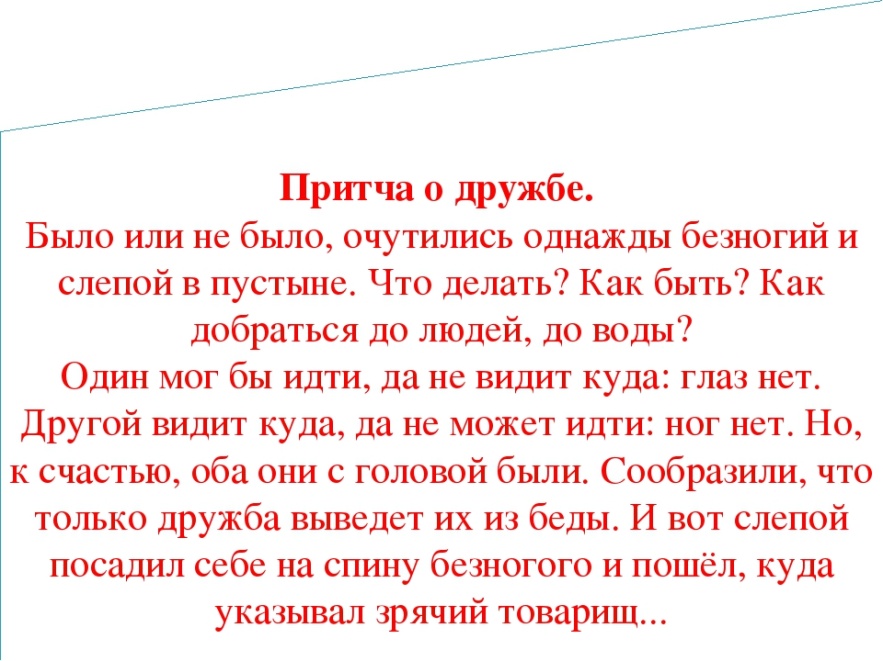 Ребята, подумайте над таким вопросом: что такое дружба? Я предлагаю написать своё определение дружбы в тетрадь 2 минуты на выполнение задания (высказывание мнений учащихся).
- А теперь посмотрите, как объясняется слово дружба в толковом словаре. (Дружба - это близкие отношения, основанные на взаимном доверии, привязанности, общности интересов. По т.словарю С.И. Ожегова.)
- Очень давно, когда люди жили маленькими селениями, во главе стоял князь. Чтобы защитить своё селение от врагов, набирал он себе верных, храбрых и мужественных людей в своё войско, которое называлось дружина. Каждого воина потом стали звать другом. Прошли века и теперь другом называют самого верного и надежного человека.- Друг – это мама, которая обязательно поможет тебе в трудную минуту. Друг – это школьный учитель, который поможет тебе заглянуть в тайны знаний. Друг – это старый плюшевый медвежонок с оторванным ухом, который выслушает тебя, когда тебе будет плохо. Друг – это твой одноклассник, с которым ты вместе познаёшь окружающий мир, каждый день делаешь новые открытия.
- Человек находится в разных отношениях с людьми. Это могут быть родственные отношения между родителями и детьми, братьями и сестрами, служебные отношения, отношения между учителем и учеником, отношения между одноклассниками,  соседские отношения и др. Но человек может быть одинок, если у него нет друга.- Дружба - это великая ценность, подарок судьбы. Дружба помогает нам учиться, работать, жить. Она делает нас лучше, добрее, сильнее. Без друзей человеку просто не прожить. Иметь друга - великое благо. 
Я сейчас каждой группе раздам карточки с текстом. Вы должны прочитать, обсудить ситуацию и ответить на вопросы.Ситуация № 1 (для первой группы.) На скамейке сидели Ваня и Таня, Дима, Света и Егорка. Посмотрел Ваня направо, посмотрел налево, задрал голову кверху. Скучно ему стало. Взял да и дёрнул за косичку Таню. Таня рассердилась, хотела сдачи дать, да видит – мальчик он большой и сильный. Ударила она ногой Диму. Завизжал Дима, обиделся, оскалил зубы. Хотел ей сдачи дать, да Таня – сильнее, трогать её нельзя. Стукнул Дима Свету. Всполошилась Света. Хотела Егорку ударить, да раздумала. Удивился Дима и спрашивает: «Скажи мне, Света, почему ты Егорку не бьёшь? Ведь он слабее тебя». Светка ему отвечает: «Я не такая глупая, как ты». Обиделся Дима: «Есть глупее меня». И посмотрел на Таню. «И глупее меня есть» - сказала Таня и посмотрела на Ваню. Оглянулся Ваня, а позади него никого нет, тяжело вздохнул и опустил голову.Вопросы для обсуждения: Друзья так поступают?Должен ли настоящий друг защищать слабого, заботиться о маленьком.Ситуация № 2 (для первой группы.)
Аня была лидером в классе. Ее любили все, потому что она была веселой и очень общительной. А Вера была тихой и застенчивой. Заговорить в присутствии многих ребят ей было очень трудно. Если она заболеет, ребята и не заметят, что ее нет. Но у нее было много других достоинств: она могла быстро и без суеты решать задачи, много читала, коллекционировала редкие и красивые марки. Удивительным было то, что эти девочки дружили, были, что называется «не разлей вода».
Вопросы для обсуждения:
1. Почему непохожие люди становятся неразлучными друзьями?
2. Какие качества вы цените в друге?
Ситуация № 3 (для второй группы.)
Их везде можно было увидеть вместе: в библиотеке, в школьной столовой, на улице. Олег и Миша были друзьями уже три года. Вместе они посещали научное общество учащихся и были отличниками. Однажды, когда проходила городская олимпиада по математике, участниками которой были оба мальчика, Олег занял первое место. В этот день многие восхищались им и поздравляли его. И только Миша молчал и был спокоен, как будто ничего не произошло. А дня через два Миша пересел от Олега на другую парту, ссылаясь на то, что ему не очень хорошо видно классную доску. Олег не понял, что произошло с другом.
Вопросы для обсуждения:
1. Что случилось с Мишей?
2. Почему он повел себя так?
3. Можно ли назвать отношения этих ребят дружбой?
Истинная дружба проходит испытание не только горем, бедой, но и радостью. Настоящий друг никогда не будет завидовать успехам товарища, наоборот, он искренне разделит его радость.Размышлениями о дружбе делится с нами  современный писатель Феликс Кривин:«Рельсы всегда рядом, но никогда не встречаются. Хотелось бы встретиться, но не позволяют дела: каждый рельс несёт на себе половину трамвая. И не расходятся они потому же: ведь если один хоть на минуточку отлучится, другому придётся нести на себе целый трамвай. Это и есть настоящая дружба: быть рядом с другим не для игры, не для развлечения, а взять на себя половину трамвая, чтобы другу  не пришлось нести целый трамвай»- Часто дружба проверяется на прочность в различных ситуациях. Некоторые из них мы сейчас разберем, чтобы понять, как лучше поступить в той или иной ситуации.Работа в парах.  «Как бы я поступил?»- Выберите и обсудите в парах предложенную ситуацию.1. Твой друг не сделал домашнее задание и просит твою тетрадь, чтобы его списать.2. Твой друг употребляет плохие слова и выражения.3. Твой друг получает плохие отметки за четверть, и тебе запрещают с ним дружить.4. Твой друг совершает плохой поступок, и об этом узнают все, в том числе и ты.5. Твой друг предлагает тебе поступить плохо.- Дружба учит бескорыстной заботе о благе другого, преодолению собственного эгоизма, сочувствию, сопереживанию, состраданию. Друг разделит ваши радости, заботы, поможет решить проблемы. - Хорошо ли вы знаете своих друзей? Внимательны ли вы к ним? Знаете ли вы, что они любят, чем интересуются, о чем мечтают? Поднимите, пожалуйста, руки те, кто считает себя настоящими друзьями.- Я приглашаю вас к доске. Чтобы все увидели, кто в классе настоящие друзья. Сейчас мы поиграем в игру «Знаю ли я своего друга». В этой игре участвуют пары друзей. Я буду задавать вопросы. Один из друзей запишет ответы на доске, потом мы выслушаем другого. Мы сравним их ответы и сделаем вывод, хорошо ли они знают друг друга. 1. Какой урок у него любимый?2. Какое время года у него любимое?3. Кем хочет стать, когда вырастет?4. Какое животное он любит?5. В какие игры любит играть?- Ну что ж, как видим, ребята хорошо знают, чем живет каждый из друзей, какие у них  интересы и мечты. VI. Творческое задание. 9.Рефлексия.Я предлагаю вам вырастить дерево дружбы. У на столе лежат листочки со словами, обозначающие  нравственные качества личности. Выберете,  те качества  личности, которыми настоящий друг должен обладать.  Прикрепите их к веткам нашего дерева. Слова на карточках:  доброжелательность, грубость, лживость, терпимость, уступчивость, отзывчивость, равнодушие, забота, вредность, скупость, честность, щедрость, драчливость, жадность, бескорыстность, зависть, ответственность, подлость, эгоизм, хвастовство, вежливость.  
- Давайте, каждый для себя сделает вывод, насколько он обладает качествами настоящего друга. Ваши записи предназначены только для вас, их никто не будет смотреть. Возьмите листочек и напишите то качество, которое вам мешает быть настоящим другом. Выбросьте эти листочки, будем верить, что вы сможете искоренить в себе то, в чем признались только себе.
- Наш урок подходит к концу. Давайте подведем итоги. Для этого выполним небольшое творческое задание по теме урока «Дружба» - составим синквейн и запишем в «Рабочих листах». Синквейн – это творческая работа, которая имеет короткую форму стихотворения, состоящего из пяти нерифмованных строк.Синквейн – это стихотворение, написанное по следующим правилам:1 строка – одно существительное, выражающее главную тему cинквейна.2 строка – два прилагательных, выражающих главную мысль.3 строка – три глагола, описывающие действия в рамках темы.4 строка – фраза, несущая определенный смысл.5 строка – заключение в форме существительного (ассоциация с первым словом).Дружба.Верная, взаимная.Сближает, связывает, помогает.Дружба крепкая не сломается, не расклеится от дождей и вьюг.Друг.VIΙ. Итог урока.- Оцените  свою работу на уроке в «Рабочих листах»:Мне было сегодня интересно.Я сегодня был активен. Тема разговора для меня была важна.